Lezione 4 –Funzioni reali in una variabile reale (Programma base)4.1   Un altro problema break evenUn’impresa produce formaggio  sostenendo mensilmente un costo fisso Cf  ed una spesa variabile dipendente dalla quantità  prodotta nel mese. Il prezzo di vendita al quintale è di  1500 euro. Quale quantità minima è necessario produrre mensilmente per non lavorare in perdita?Definizione 4.1Una funzione definita in X si dice monotona strettamente crescente se             monotona crescente se                                   monotona strettamente decrescente se         monotona decrescente se                               Esempio 4.3 è monotona strett. crescente; infatti  è monotona decrescente e anche monotona crescente; infatti . è monotona strett. decrescente; infatti  non è monotona; infatti esistono  ma esistono . è monotona strett. crescente infatti 4.1   Applicazione (passo 1) Si determina qualitativamente se esiste una quantità minima studiando i grafici delle funzioni spesa e ricavo mensili in funzione della quantità x prodotta. Chiamando S, R  e G rispettivamente spesa, ricavo e guadagno si deve supporre che sia  funzione crescente di x, . Si tratta di studiare l’andamento della funzione guadagno  e determinare se esiste un valore di x per cui G(x)=0 e se per valori maggiori il guadagno è positivo.Poiché la funzione f non è nota, per determinare se il problema ha soluzione, bisogna fare ipotesi aggiuntive; infatti si possono verificare casi come quelli rappresentati in figura: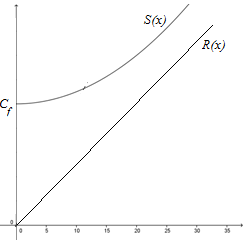 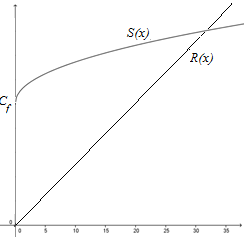 In entrambi i casi le funzioni S(x) e R(x) sono strettamente crescenti e nel primo caso si osserva che i grafici di S(x) e di R(x) non si intersecano cioè non esiste un valore della produzione x0 tale che S(x0)=R(x0) ovvero G(x0)=0; nel secondo caso invece i grafici di S(x) e di R(x) si intersecano cioè esiste un valore della produzione x0 tale che S(x0)=R(x0) ovvero G(x0)=0.E’ evidente che per risolvere il problema le proprietà della funzione f(x) devono essere specificate meglio, bisogna introdurre un concetto matematico che permetta di confrontare l’andamento di S(x) e di R(x) nei due casi!Si introducono ora le seguenti definizioni la cui utilità è puramente teorica, la verifica di tali proprietà sarà affrontata più avanti nel corso.Definizione 4.2Una funzione definita in X intervallo si dice convessa se strettamente convessa se  concava se                         strettamente concava se  4.1   Applicazione (passo 2) Si osserva che nel primo caso, dove i grafici delle funzioni  e  non si intersecano, la funzione costo S(x) è strettamente convessa mentre nel secondo caso, dove i grafici si intersecano, S(x) è strettamente concava.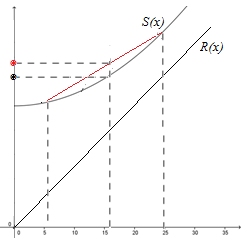 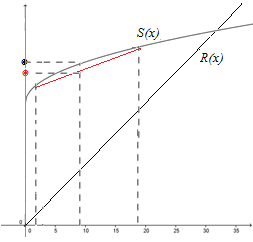 E’ ovvio che le proprietà di convessità/concavità di S(x) non garantiscono che il problema abbia o meno soluzione, l’esistenza o la non esistenza di una o più soluzioni dipendono anche dal grafico di  R(x). Per esempio, cambiando la pendenza dal grafico di  R(x) potrebbero verificarsi i casi nella figura seguente. 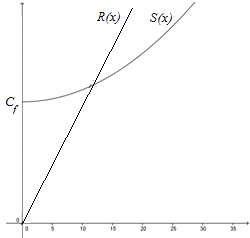 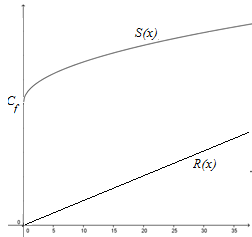 In conclusione, per determinare le condizioni che garantiscono l’esistenza di una soluzione è necessario avere strumenti di analisi che permettano di studiare in modo “completo” l’andamento della funzione G(x)= R(x) - S(x)  al variare di x!Alcune funzioni elementari (Programma base)Funzione affinePonendo uguale a 0 un polinomio di primo grado si ha l’equazione  che, se , determina una funzione detta funzione affine che ha come grafico una retta,  se c=0 il grafico è una retta che passa per l’origine. In particolare si ha che:      quindi    Dove m (coefficiente angolare o pendenza) e q (ordinata all’origine) sono costanti reali; se m=0 si avrà una retta parallela all’asse x, se invece q=0, si avrà una retta passante per l’origine.    retta parallela all’asse delle ordinateLa funzione affine spesso viene detta lineare in quanto è riconducibile ad una lineare mediate la traslazione di –q rispetto all’asse y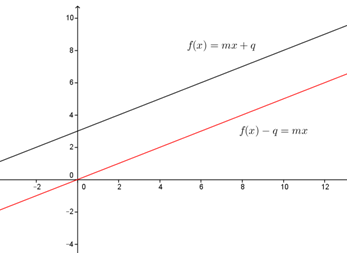 La funzione affine è monotona strettamente crescente se m>0, monotona strettamente decrescente se m<0 e monotona crescente e decrescente se m=0. E’ inoltre una funzione sia concava che convessa.Funzione quadraticaÈ rappresentata da una parabola di equazione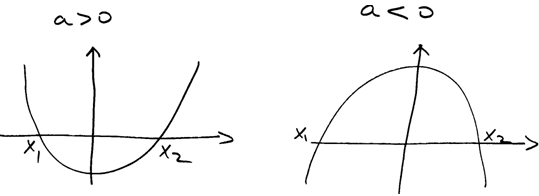 La funzione quadratica (a ≠0) non è monotona ed è strettamente convessa se a>0 e strettamente concava se a<0.Funzione valore assoluto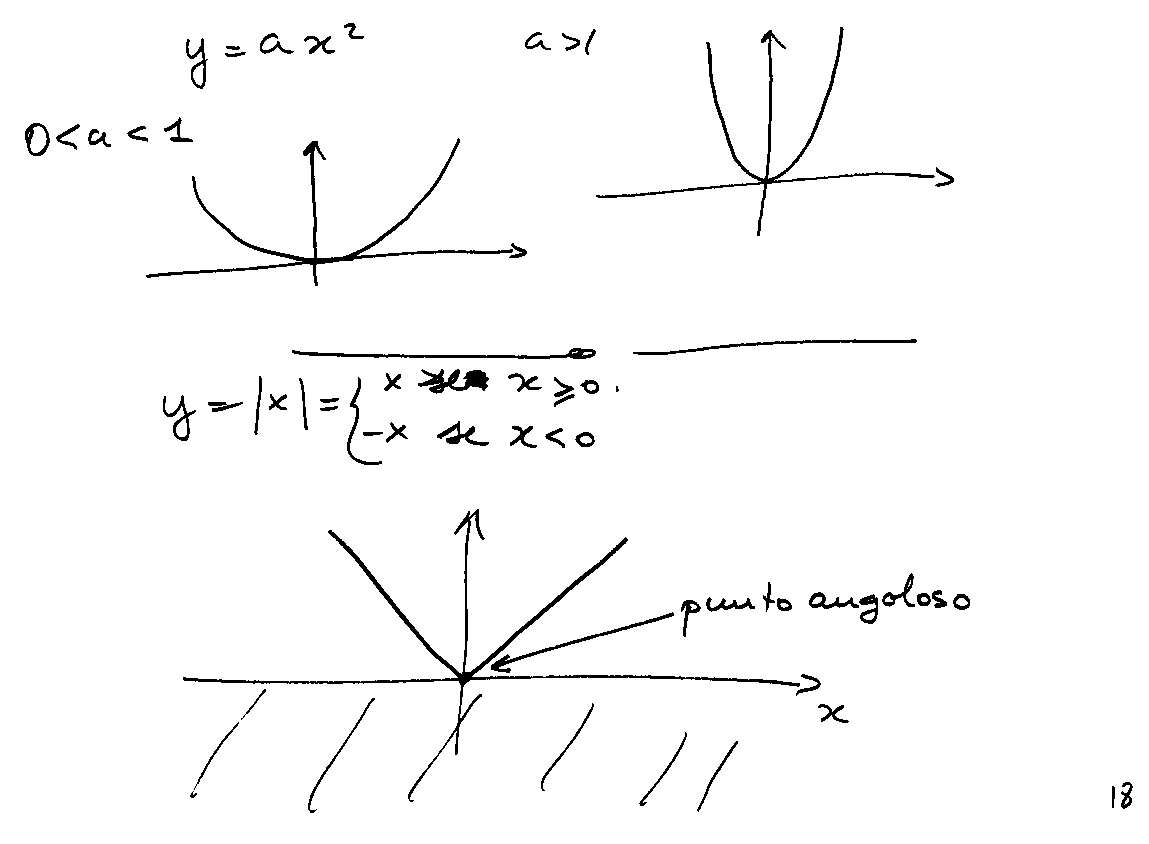 È rappresentata dalle semirette bisettrici del primo e secondo quadranteIl punto (0,0) è un punto angolosoLa funzione valore assoluto non è monotona ed è convessa non strettamente.Funzione di proporzionalità inversale rette e si chiamano asintoti della funzione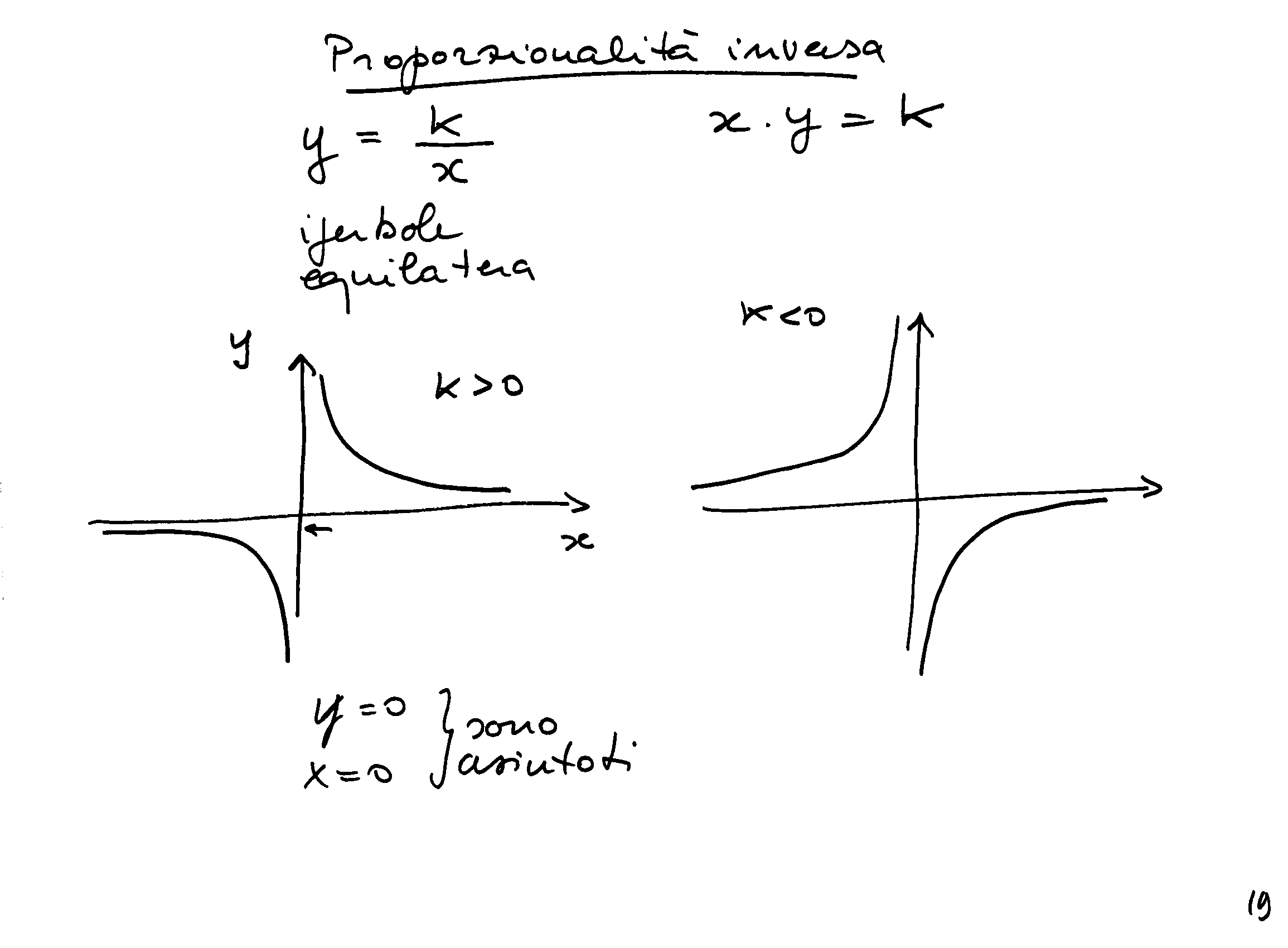 Funzione esponenziale La funzione esponenziale indicata con  è la generalizzazione di una potenza ad esponente intero al caso di una potenza ad esponente reale.Il suo dominio è , mentre .Possiede un asintoto orizzontale , ed è strettamente crescente per , strettamente decrescente per .Possiede un’intersezione con l’asse y: (0,1) . La funzione esponenziale è monotona strettamente crescente se  e monotona strettamente decrescente se ; inoltre è strettamente convessa.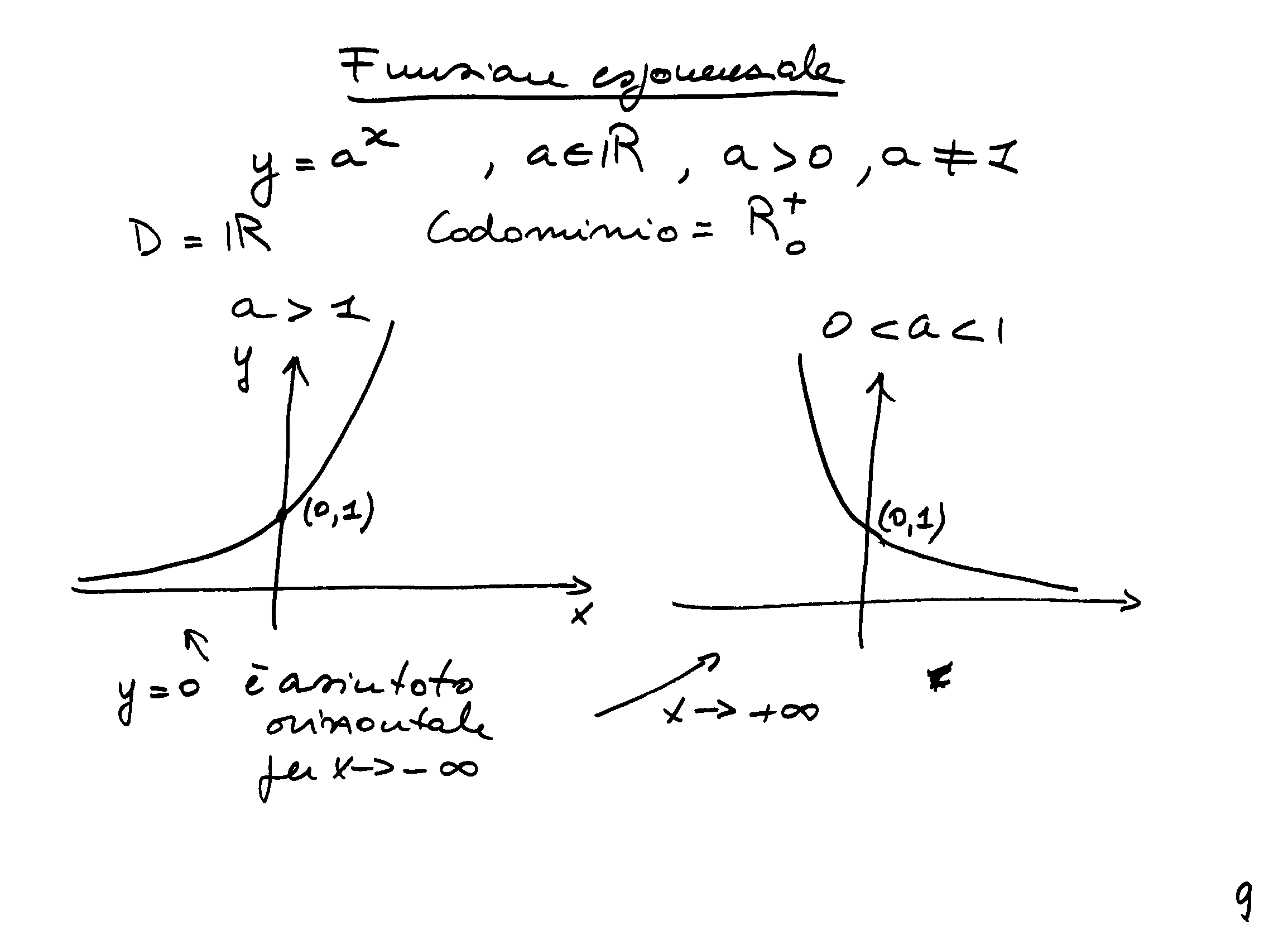 Funzione logaritmoLa definizione di logaritmo deriva dal seguente teorema.Teorema 4.1Data l’equazione  esiste una sola soluzione reale x che la soddisfa.Tale soluzione è detta logaritmo di b in base a e si scrive ; quando la base di un logaritmo è il numero e (numero di Nepero, che definiremo in seguito), questo si scrive  .Si può considerare la funzione chese  la funzione logaritmo è strettamente decrescente e strettamente convessase  la funzione logaritmo è strettamente crescente e strettamente concavaInoltre la retta  è un asintoto verticale.           Funzioni seno e coseno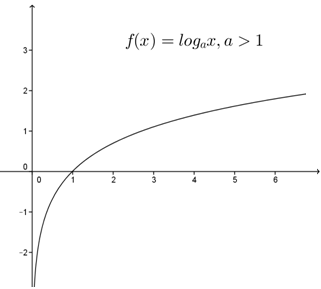 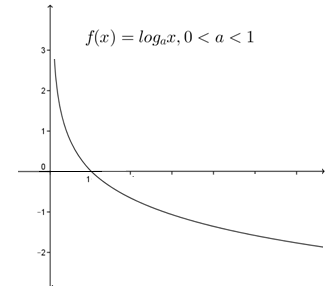 Se si considera nel piano cartesiano una circonferenza di raggio 1, per ogni punto della circonferenza le proiezioni sugli assi coordinati sono rispettivamente le coordinate x e y.Facendo variare un punto sulla circonferenza variano sia le  coordinate x e y che la misura dell’angolo al centro  misurato in radianti (vedi figura), le due funzioni che determinano x e y in funzione dell’angolo  che si intende misurato in radianti () si chiamano rispettivamente coseno (cos ) e seno (sen ), in generale se il raggio è un numero non negativo qualsiasi r0, si ha che x e y sono proporzionali al coseno e al seno: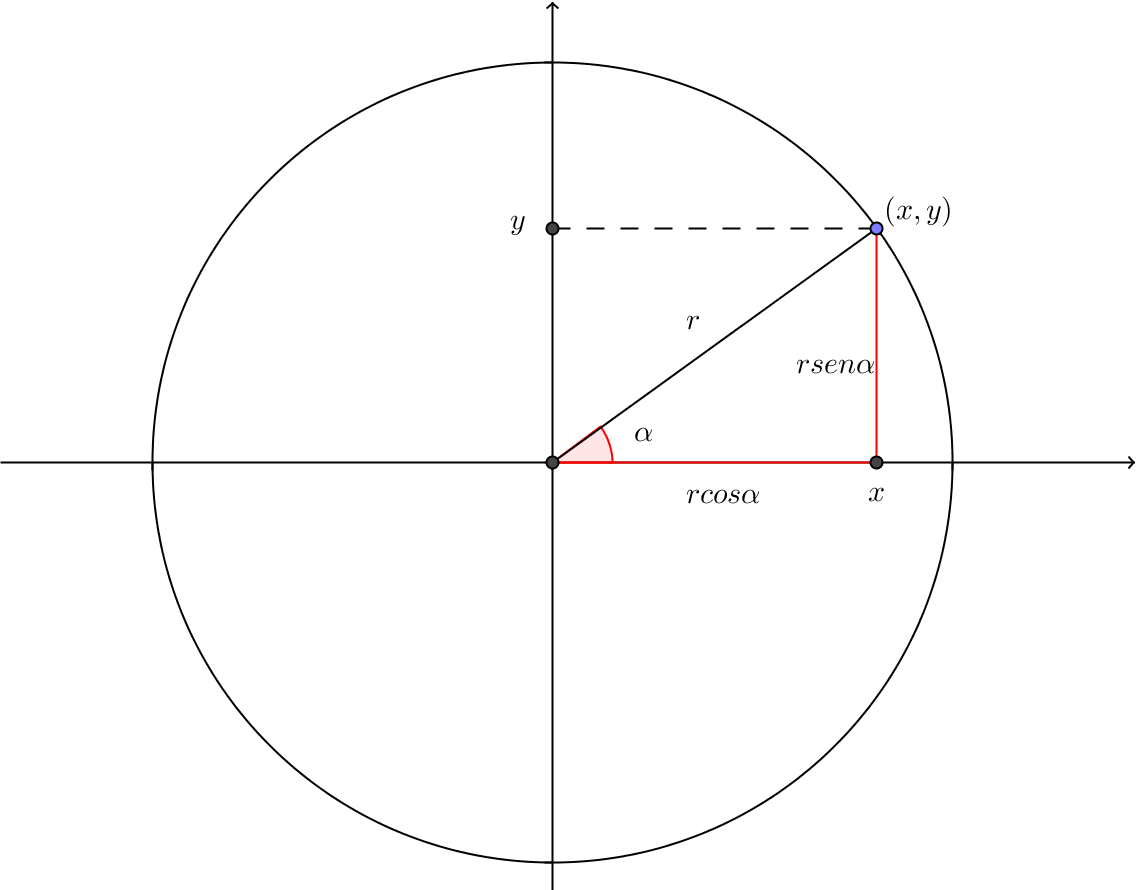 Dalla figura è evidente quindi le funzioni coseno e seno sono limitate inoltre pensando di poter “percorrere la circonferenza all’infinito” si può considerare  (-,+) e i valori delle funzioni si ripetono con periodicità 2 ossia con kZ si haIn conclusione i grafici delle due funzioni sono: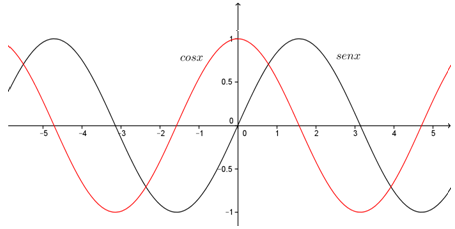 Altri esempi di funzioni (Programma avanzato)Funzione segno È definita funzione segno di x la funzione Il suo dominio è , mentre il codominio è È una funzione monotona crescente.Da non confondere è la funzione , che non comprende il caso in cui Il suo dominio è infatti , e il codominio , anche questa è una funzione monotona crescente.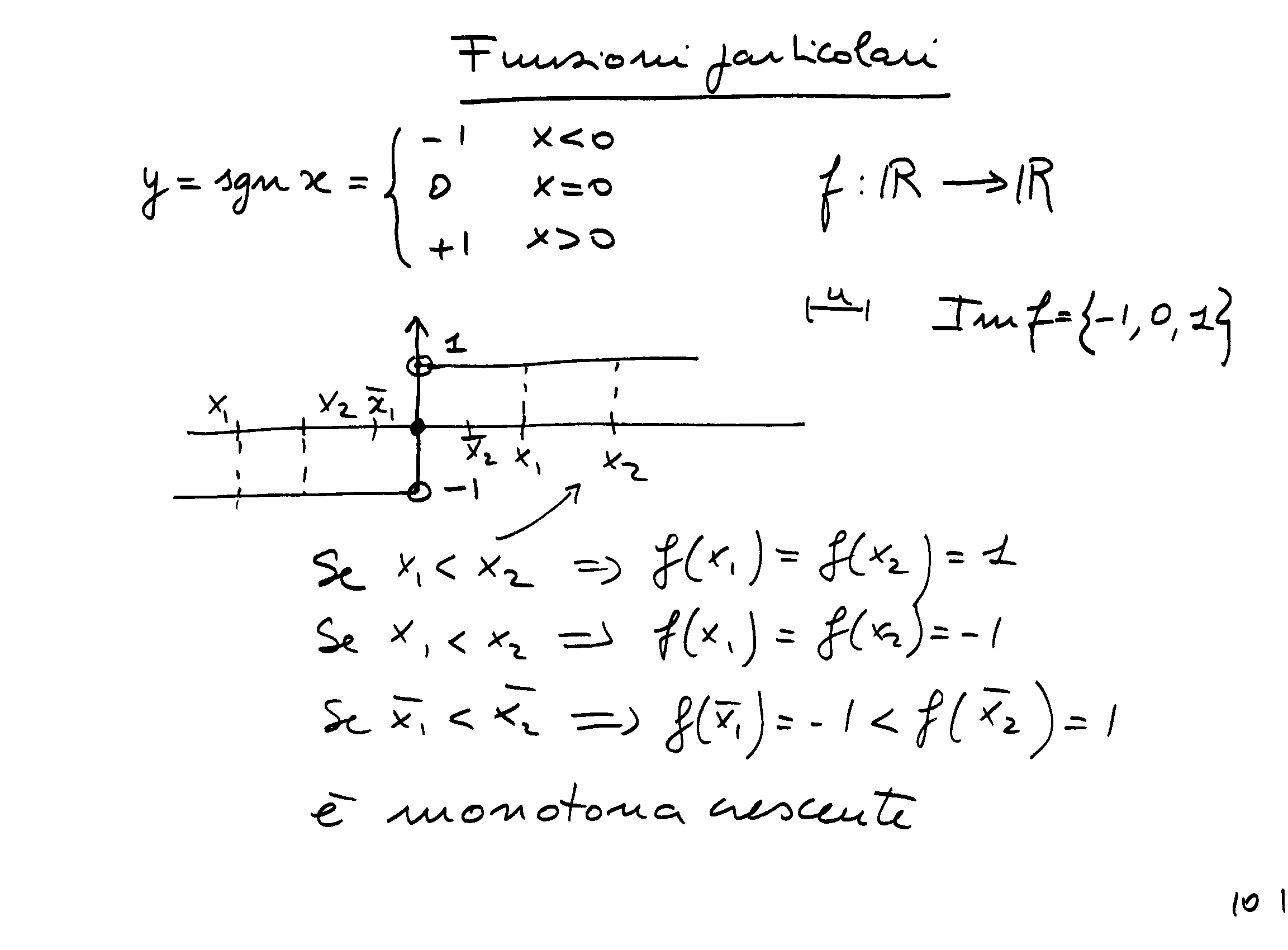 Funzione di Dirichelet 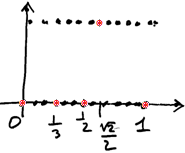 La funzione di Dirichelet è definita , il dominio è e il codominio Funzione parte intera 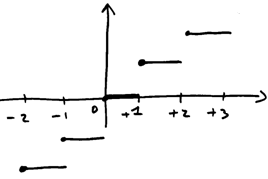 La funzione ‘parte intera di x’ restituisce il più grande intero minore o uguale a x ed è definitaIl dominio della funzione è R e il codominio è  La funzione è monotona crescente.Le successioni (Programma base) Il  problema dell’investimentoUn cliente, avendo scelto per l’investimento di un capitale C la proposta per cui il capitale investito   cresce del 3% l’anno. Vuole conoscere qual è l’andamento negli anni dell’investimento.Definizione 4.2Una successione è una particolare funzione il cui dominio è l’insieme dei naturali: , ad ogni naturale corrisponde uno ed un solo valore realeLe successioni utilizzano la notazione Il codominio delle successioni è , dove è detto termine generale della successione.Una successione può essere rappresentata sia sulla retta reale che del piano come grafico di funzione.In entrambe i casi si tratta di un insieme discreto di punti.Esempi 4.2La successione  è strettamente decrescente, ha codominio (0,1] e perciò ha come estremo inferiore 0, ma non ha minimo, mentre l’estremo superiore coincide con il massimo ed è 1.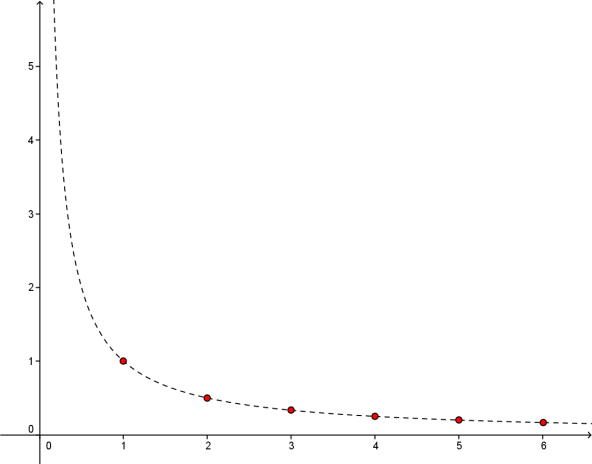 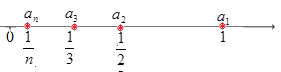 Definizione 4.3 Una progressione aritmetica di ragione  è una particolare successione così definita:In modo equivalente si può dire che la differenza tra due termini consecutivi della successione è costante, pertanto il termine generale della successione ha la forma, dove è il primo termine della successione.Esempi 4.3 è la successione dei multipli di 3. è la successione dei multipli di -3. è la successione dei numeri pari. è la successione dei numeri dispari.Definizione 4.4 Una progressione geometrica di ragione  è una successione così definita:In modo equivalente si può dire che il rapporto tra due termini consecutivi della successione è costante, pertanto il termine generale della successione ha la forma , dove è il primo termine della successione.Esempi 4.4 è la successione delle potenze di 3. è la successione delle potenze di -3, gli elementi di posto pari sono positivi e quelli di posto dispari sono negativi.ApplicazionePoiché ogni anno l’ammontare del capitale (montante) è pari all’ammontare dell’anno precedente più il suo 3%, all’anno n+1 si ha la successione:  Cn+1 =Cn + Cn 0.03=Cn 1.03  con C0=C.Si tratta di una progressione geometrica di ragione q=1.03 che quindi si può rappresentare così:In figura è rappresentato il grafico della successione per C=10, il grafico in rosso tratteggiato è quello della funzione esponenziale .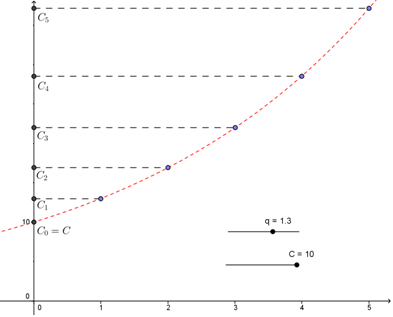 